Joninių kruizas – paparčio žiedas Baltijos jūros bangose!2023 m. birželio 23-25 d.*KELIONĖS KAINA – nuo 150 Eur/asmeniui.Registruotis galima telefonu 8 687 21938 arba elektroniniu paštu tic@utenainfo.ltAvansą už kelionę 50 Eur/asmeniui reikia sumokėti per 3 darbo dienas po registracijos.Atsisakius vykti į kelionę likus 10 darbo dienų iki kelionė pradžios – PINIGAI NEGRĄŽINAMI.SVARBI INFORMACIJA:Į užsienį galima vykti tik turint 3 mėnesius galiojantį (skaičiuojant nuo kelionės pabaigos dienos) pasą arba asmens tapatybės kortelę.Vykstant į kelionę būtina turėti medicininių išlaidų draudimą, garantuojantį būtinos medicininės pagalbos užsienyje ir papildomų išlaidų, susidariusių dėl draudiminio įvykio, apmokėjimą. Vykstant į šią kelionę galioja ir Europos sveikatos draudimo kortelė (daugiau informacijos apie išdavimą, sąlygas ir apribojimus www.vlk.lt).MARŠRUTAS:Utena - Talinas - Stokholmas - Pernu - Pajūris – Utena.KELIONĖS PROGRAMA:1 diena. 4:00 val. išvykstame iš Utenos į Taliną. Kelionė per Latviją, Estiją. Ekskursijos po Talino miestą. Paklaidžiosime painiomis senamiesčio gatvelėmis, pasigrožėsime miestu nuo Aukštutinės ir Žemutinės panoraminių aikštelių, apžiūrėsime Tompea pilį, „Ilgąją“ ir „Trumpąją“ kojas, „Storosios Margaritos“ bokštą, Ilgojo Hermano ir „Žvilgsnio į tvirtovę“ bokštus, Rotušės aikštės ansamblį, dailininkų gatvę, miesto gynybinę sieną, Piritos vienuolyną.18:00 val. keltu išplaukiame į Stokholmą. Kelte Jūsų laukia įvairios pramogos: karaoke, gyva muzika, diskoteka, vakaro šou programa, daugybė parduotuvių, restoranai ir kt.Nakvynė laivo kajutėse.2 diena. 10:30 val. atplaukiame į Stokholmą. Apžvalginė ekskursija po didingą karališkąjį miestą, pastatytą 14-oje salų, toje vietoje, kur susitinka Baltijos jūros ir Melareno ežero vandenys: Karališkasis dramos teatras, Karališkieji rūmai (galimybė pamatyti karališkosios sargybos teatralizuotą pasikeitimą), senoji Katedra, Riterių bažnyčia ( Švedijos monarchų panteonas), senamiesčio (šved. Gamla Stan) siauros ir jaukios gatvelės. Pamatome Stokholmo Rotušę, kur vyksta Nobelio premijų įteikimo banketai, Apžiūrime „Vaza“ muziejų, kuriame eksponuojamas didingas, iš jūros dugno iškeltas XVII a. karališkasis karo laivas (jūros dugne išgulėjęs 333 metus).17:30 val. išplauksime į Taliną. Jūsų laukia įvairios pramogos: karaoke, gyva muzika, diskoteka, vakaro šou programa, daugybė parduotuvių, restoranai ir kt.Nakvynė laivo kajutėse.​3 diena. 10:45 val. atplaukiame į Taliną. Kelionė per Estiją. Vykstame į Pernu – tai Estijos vasaros sostinė su puikiais balto smėlio paplūdimiais ir nedideliu uostu. Įkurtas 1251 m., viduramžiais Pernu tapo vienu iš turtingiausių Hanzos sąjungos miestų. Sustojimas prie jūros pasimaudyti! Laisvas laikas. Kelionė per Latviją. Vakare grįžtame į namus.*KELIONĖS KAINA ASMENIUI BE MAITINIMO:
150,00 Eur gyvenant 4-ietėje kajutėje;
165,00 Eur gyvenant 3-ietėje kajutėje;
180,00 Eur gyvenant 2-ietėje kajutėje.*KELIONĖS KAINA SUAUGUSIAM ASMENIUI SU 1 PUSRYČIAIS:
167,00 Eur gyvenant 4-ietėje kajutėje;
182,00 Eur gyvenant 3-ietėje kajutėje;
197,00 Eur gyvenant 2-ietėje kajutėje.*KELIONĖS KAINA SUAUGUSIAM ASMENIUI SU 2 PUSRYČIAIS:
184,00 Eur gyvenant 4-ietėje kajutėje;
199,00 Eur gyvenant 3-ietėje kajutėje;
214,00 Eur gyvenant 2-ietėje kajutėje.*KELIONĖS KAINA VAIKUI IKI 18 METŲ SU 1 PUSRYČIAIS:
159,00 Eur gyvenant 4-ietėje kajutėje;
174,00 Eur gyvenant 3-ietėje kajutėje;
189,00 Eur gyvenant 2-ietėje kajutėje.*KELIONĖS KAINA VAIKUI IKI 18 METŲ SU 2 PUSRYČIAIS:
168,00 Eur gyvenant 4-ietėje kajutėje;
183,00 Eur gyvenant 3-ietėje kajutėje;
198,00 Eur gyvenant 2-ietėje kajutėje;*PAPILDOMAI GALIMA UŽSAKYTI VAKARIENES:
1 vakarienės kaina suaugusiam asmeniui – 39 Eur;
1 vakarienės kaina vaikui iki 18 m. – 18 Eur.Į KAINĄ ĮSKAIČIUOTA:
• Transporto paslauga kelionės metu (autobuso nuoma);
• 2 nakvynės B klasės kelto kajutėse;
• 2 vakarus laive vyks koncertai, šokiai, šou programos;
• grupės vadovo - gido paslaugos;
• ekskursinė programa Taline, Stokholme.• Lankysime 2 nemokamus muziejus Stokholme.Į kainą neįskaičiuotos papildomos išlaidos: medicininių išlaidų draudimas užsienyje, bilietai į mokamus objektus (Laivo Vaza muziejus moksleiviams iki 18 metų nemokamas, suaugusiems – 19-20 Eur), papildomos paslaugos.PASTABOS:
Kelionių organizatorius gali keisti kelionės programą, atsižvelgdamas į grupės pageidavimus ir objektyvias sąlygas. Objektų lankymo tvarka, skaičius ir įėjimo bilietų kaina gali kisti, kelionės vadovas muziejuose ekskursijų neveda. Vairuotojų darbo režimą reglamentuoja ES įstatymai.KELIONĘ ORGANIZUOJA:
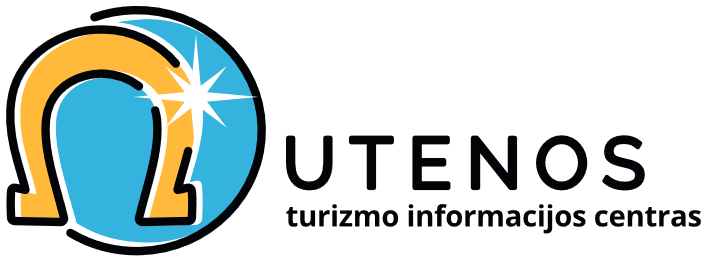 